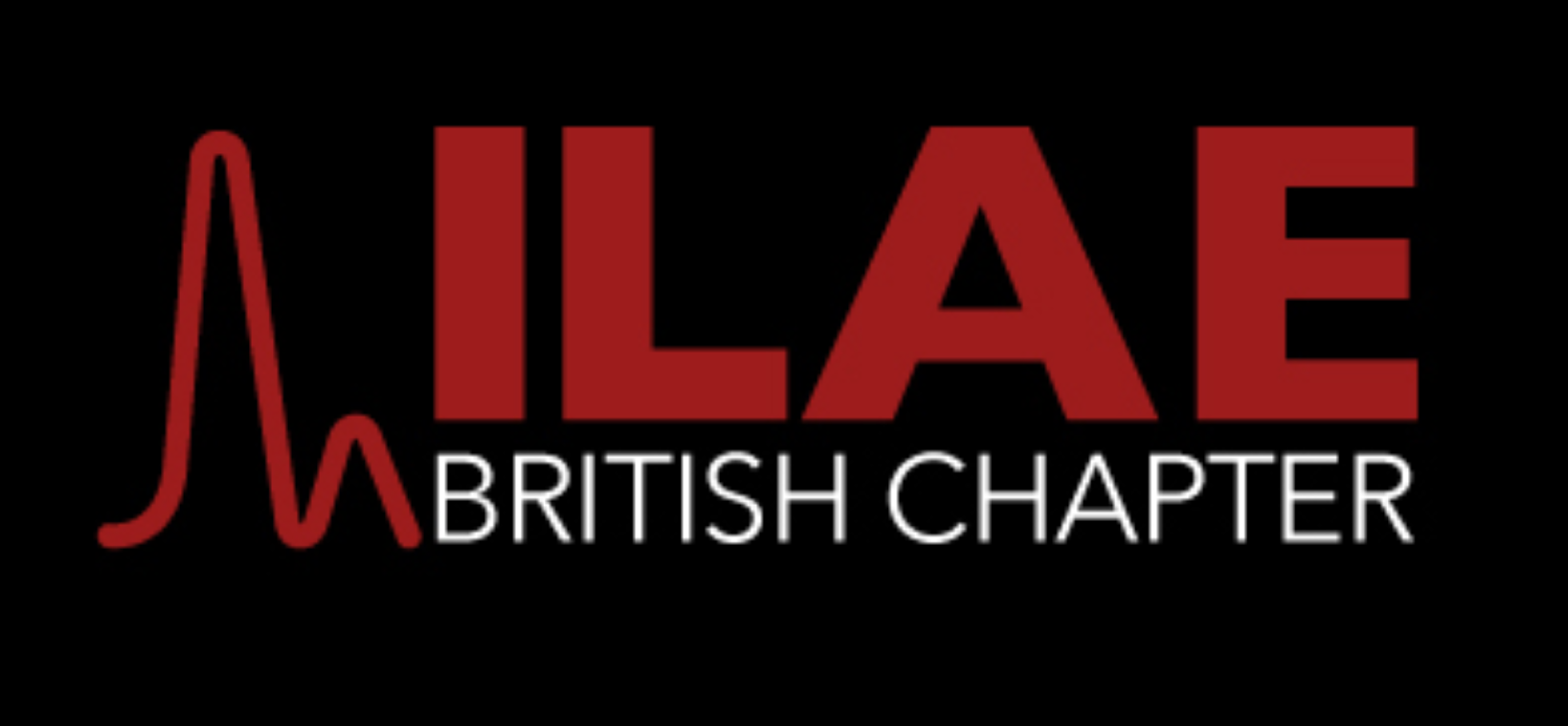 CRITERIA GUIDANCE FOR BURSARY APPLICATIONS CAN BE FOUND ON OUR WEBSITE – WWW.ILAEBRITISH.ORG.UK Please email your application with supporting documentation to members@ilaebritish.org.uk or send  to: Membership Secretary, ILAE British Chapter, Box Number 20, 7th Floor, Institute of Neurology, Queen Square, London WC1N 3BG BURSARY APPLICATION FORMName: Email address: Current appointment: Name and location of course: (Please ensure that you attach details of the course with this application – letter of invitation/course programme ). Dates of course: Where else have you applied for funding? Have you been successful in securing funding from elsewhere?  Yes/No (please circle) If yes, how much have you been awarded? Please specify the amount  Expenses required:Course fee: (please attach confirmation of amount from the course organisers) Total claim: Signature of applicant: ………………………..(A scanned signature is acceptable) Date: